                      ​School Section Lake  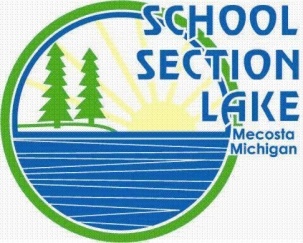 Property Owners Association P.O. Box 115, Mecosta, Mi  49332  schoolsectionlake@gmail.comSCHOOL SECTION LAKE PROPERTY OWNERS ASSOCIATION ANNUAL MEETING MORTON TOWNSHIP HALL JUly 1, 2020MEETING CALLED TO ORDER – PRESIDENT	 Time: Held online and paper ballot because of Covid 19Attendance:  37 paper ballots; 27 onlineBoard Officers Dan Karcher, President ­22 Gabe Sheppard, Vice President ­ 21 	 Jerry Ambrose, Treasurer ­22	 Marlene Schalm, Secretary ­21 Area Reps Doug Murdoch – 20Marty Foster - 20Kurt Cotter ­20	 Diane Diehm ­ 21	 Jerry King­ 21	  Margo Miller ­20	 Marvin Bell ­ 21	 	 Duane Morelan - 20 Laurie Kanouse - 20Committee Chairs Finance Committee: Jerry Ambrose & Maxine Murdoch	  Fish Planting:  Jerry King	  Newsletter : Dorothy Metcalf & Maxine Murdoch  Park Liaison:  Dan Karcher	Meet Your Neighbor:  Laurie Kanouse	  Water Quality Management:  Chad KanouseGate Code – Don Swanson  Web Site Master:  Kris Karcher	  Shoreline Preservation: Kris Karcher,Private Roads:  Jim GarlandMecosta county Parks Supervisor: Jeffrey AbelDorothy Metcalf – 20Mark Hamler - 20Maxine Murdoch -20Keith Cotter-20SSLPOA ANNAUL MEETINGJuly 1,2020Page 2   President Report:   Dan Karcher Welcome to summer everybody! By now the association has usually met and presented the latest happenings concerning our lake and community.  Since we had to cancel our annual meeting, I thought it would be good to cover the two most important items on our agenda, the annual vote for board members and the possible millage vote by the Parks.	First, the Association has 10 representatives whose term is up on June 30, 2020.   We normally vote at the annual meeting but this year we are asking you to complete the ballot and return.  We need to have the votes counted and newly elected persons in place by June 30th so please send you completed ballots back ASAP.  As a friendly reminder, your Association dues must be paid for your vote to count.  You can send your dues in with your ballots.	Secondly, as mentioned in the Spring Newsletter Mecosta Count Parks have a millage increase that may be on the August or November ballot.  This is the same or very similar to the millage increase that was voted down a couple years ago.  The l0 year master plan is the same.  This plan calls for the building of a new boat launch at the south end of  School Section Lake near the family camp.  This would allow them to launch larger boats.  Many people have expressed concern over the current boats being launched through the park and lack of monitoring and responsibility the park takes over these boaters.  Please visit the attached link: httos://www.mecostacountyparks.com/uploads 9/2/6/3/92633552/masterplan amendments.pdf and vote your conscience if you are able to vote in Mecosta county.  We have assembled a committee to this end.  If you are interested in or have questions please email: krisiarcher@yahoo.com.	As the Governor has started to lesson restrictions, we feel comfortable going ahead with our plans for the July4th boat parade and July 25th Poker Run.  Unfortunately, the “Meet Your Neighbor” picnic is cancelled for this year.	I look forward to welcoming our new board members and seeing you this summer on the lake.  Let’s just have more fun!Dan Karcher, President	MINUTES OF 2019 ANNUAL MEETING  – SECRETARY: Marlene Schalm Minutes approved: 63 Yes; 1 No (could not find the minutes)TREASURER’S 2020-2021  BUDGET AS  SUBMITTED – TREASURER: Jerry AmbroseBudget approved:  64 Yes votesSSLPOA ANNUAL MEETINGJuly 1, 2020Page 3Dates: 	▪	 Board Meeting: Called as necessary by PresidentBoat Parade will be led by Pirates of the Cotter Family July 4, 2020 @ 7:30 PM:	 Meet Your Neighbor: Saturday  August 08, 2020, 11:00 AM-1:00PM\CANCELLEDFish Planting at Boat Ramp:  Fall date to be determined (October)Non-Motorized Poker Run:  Saturday, July 25, 2019, 12:00-.NEW BUSINESS	Election of Governing Board Vacancies for 2 Year Term:    According to the By-Laws we need to have 17 Board members in good standing.  Those who have finished their term this year are Doug Murdoch, Marty Foster, Margo Miller, Kurt Cotter, keith Cotter, Duane Moorelan, Mark Hamler Maxine Murdoch, Laurie Kanhouse, Dorothy Metcalf. The following have volunteered to serve as representatives on the SSLPOA Board of Representatives for terms ending on June 30th, 2022:	Kurt Cotter			Marty foster			Roberta Hacker	Mark Hamler			Laurie Kanouse			Dorothy Metcalf	Margo Miller			Doug Murdoch			Maxine Murdoch					Approved:  64 Yes votes 